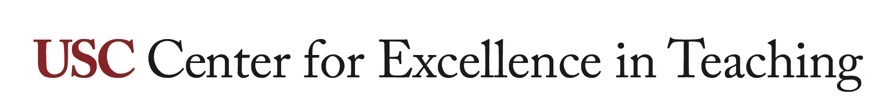 Peer feedback form for group presentationsWHAT IS THIS RESOURCE?A sample form for use by students when they are observing other students’ class presentations, focusing on constructive suggestions for improvement.HOW DO I USE IT?Before students give class presentations, distribute the form to students in the audience, and have a discussion about the importance of constructive criticism. The form will guide students through the critique process. Students filling out the form can be awarded a small amount of course credit for participating in the critique process. For assistance, please contact CET.Background: Providing constructive feedback to our peers and colleagues is not only a valued skill, but also an expected contribution in U.S. social, academic, and professional culture.  When providing comments below, think of this as an opportunity to help your classmates improve and succeed rather than a forum for pointing out their flaws and weaknesses.  When receiving comments from others, remember you are not losing face.  Try to accept comments with a mindset open to self-improvement.Instructions: Do NOT write your name on this paper.  Your comments are anonymous.  Take notes below as you listen to each group’s presentation.  Complete one feedback form for every presentation.  Please pass this paper to the presenters at the end of their presentation.  You will receive credit towards your participation grade for thoroughly and thoughtfully completing a peer feedback form for every presenting group.Table  Peer feedback form for group presentationsCriteria(blank)What are 3 things the presenters did well? (Please be specific. Comments like “everything was perfect” are not helpful for the presenters’ growth.)1.2.3.What are 3 things the presenters could do better next time?  (Please be specific. Comments like “nothing” are not helpful for the presenters’ growth.)1.2.3.What was the essential takeaway from the presentation? (Please be specific. Do not write a summary of the presentation. Instead, write the #1 thing you learned and will remember from the presentation.)